PRZEDMIOT: PLASTYKA ( 26.05.2020 )KLASA: V BTEMATY: NAWIĄZANIE DO RZEŹBY. UPROSZCZONE FORMY I BOGATA FAKTURA.POWTÓRZENIE WIADOMOŚCI CZ. 2CZEGO DOWIESZ SIĘ PODCZAS TEJ LEKCJI:Poznasz różnorodne pojęcia odnoszące się do barwy i faktury oraz zastosowanie ich w praktyce do tworzenia okolicznościowych kompozycji użytkowych.CZEGO BĘDZIESZ POTRZEBOWAĆ PODCZAS TEJ LEKCJI:Podręcznik;Kartka techniczna A4 ( biała lub kolorowa ); plastelinaZAPOZNAJ SIĘ Z DZIAŁEM W PODRĘCZNIKU:13. Dzieło sztuki w trzech wymiarach, s. 42–44; 14.–15. Materiał i faktura w rzeźbie, s. 45–48.ĆWICZENIE PLASTYCZNE:„Bukiet dla Mamy” – do tej pracy plastycznej potrzebujemy plastelinę w różnych kolorach. Z plasteliny robimy kuleczki bądź wężyki w zależności który wzór kwiatów wybierzemy. Kuleczki plasteliny rozciągamy robiąc z nich łezki, natomiast wężyki zwijamy jak ślimaki. Możecie zrobić jeden duży bukiet dla swoich Mam lub pojedyncze  kwiaty. Pamiętajcie, że musi być bardzooo barwnie i staranie wykonane prace;)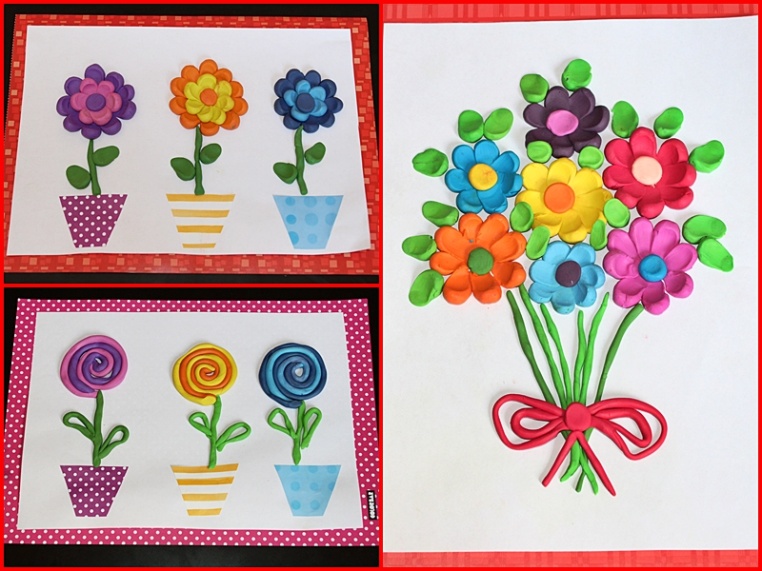 